KailasSankar
SALES & CUSTOMER SERVICE Indoor and Outdoor Sales – Customer Service – HR Operations - AdministrationAn outgoing and result oriented Sales Executive with hands on experience in managing sales and administration activities. Excellent communication and interpersonal skills with a well-earned reputation for improving rapport with key clients. Skilled in training and development of the team while enhancing business development activities and achieving company goals by meeting and exceeding targets. CORE COMPETENCIESEffective collaboration with team and higher management to facilitate team and business development. Assessed team performance and provided effective training to new team members, improved performance through counseling and corrective measures. Maximized efficiency of the business operations by delegating roles and responsibilities to the team members. Monitored staff behavior and safety concerns while performing everyday administrative activities. Motivated the sales team to meet and exceed the sales targets and ensured the team performance at optimum level.CORE COMPETENCIESLeadershipTeam MotivationSales DevelopmentTime ManagementConflict ResolutionAdministrationEmployee PerformanceChange ManagementPROFESSIONAL EXPERIENCEThe trading company based in Dubai dealing mainly with perfumes & cosmetics. The company is a division operating under the main branch that deals with the source /trade of Hardware& Plastic containers, Branded Kitchen appliances, Copper / Steel / Aluminium Utensils - Own / Private Labels, Branded Glass Wares, Petro Chemicals, Scrap, Bitumen and paint. Responsibilities:Approach Potential Customers specifically construction companies with an objective to win new business opportunities and maintain a good relationship.Identify the customer requirements and provide solution.Maintain and develop the relationship with the procurement department of construction companies   through frequent visits, calls and follow ups.Provide customers with competitive quotations, negotiate and close the saleGathering, Market, Competitors and Customer information.Attending customer complaints and providing the solution.Regularly liaised with our suppliers to ensure the progress of existing orders.Maanusa is a major credit card processing company based in the US, providing credit card terminal marketing services to numerous merchants. Responsibilities:Interacting with Merchants Based in the US via calls and email to ensure ongoing business. Monitored process performance metrics, productivity and quality and updated the management on team performance and individual assessment. Managed the sales of credit card terminal marketing services to merchants in the United States. Successfully met and exceeded set sales targets by communicating with international US clients. Played a key role in creating new business opportunities for the company on a monthly basis. STRENGTHSMulti-taskingAttention to DetailStress ToleranceDependabilityAdaptabilityCreativityEDUCATIONBachelor of Computer Applications – Software EngineeringMahatma Gandhi University, IndiaIT SKILLSOperating Systems: Windows XP, Vista, 7MS Office: Word, Excel, PowerPoint, OutlookProgramming languages: C (Intermediate) C++ (Intermediate)Web Building Language: HTML (Intermediate) ASP.NET (Intermediate)            PERSONAL VITAE Date of Birth		 : 	7th Aug 1987 Nationality		 : 	IndianMarital Status		 :	SingleLanguages		 : 	English, Malayalam and HindiJob Seeker First Name / CV No: 1798902Click to send CV No & get contact details of candidate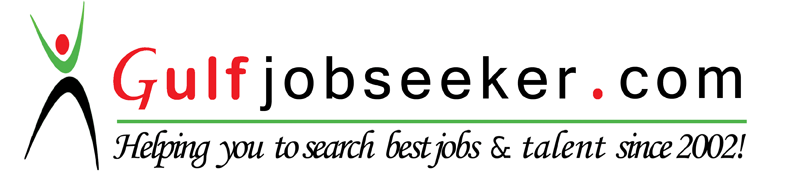 Sales Executive                                                                                                Apr 2013 – Present                                                                                                   DUBAI , UAETeam Leader – Sales & Customer Service                                                 Sep 2009 – Feb 2013Maanusa Consulting & Technologies Pvt Ltd                                            Kerala, India